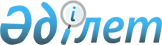 Об утверждении Инструкции "О порядке предоставления отчетности профессиональными участниками рынка ценных бумаг"
					
			Утративший силу
			
			
		
					Постановление Национальной комиссии Республики Казахстан по ценным бумагам от 22 октября 1996 года N 118. Зарегистрировано в Министерстве юстиции Республики Казахстан 30 декабря 1996 г. N 238. Утратило силу - постановлением Правления Агентства РК по регулированию и надзору финансового рынка и финансовых организаций от 21 августа 2004 года N 252 (V043072)

     Национальная комиссия Республики Казахстан по ценным бумагам постановляет:      1. Утвердить Инструкцию "О порядке предоставления отчетности профессиональными участниками рынка ценных бумаг". 

     2. Контроль за исполнением возложить на управление регулирования деятельности профессиональных участников рынка ценных бумаг исполнительного аппарата Национальной комиссии Республики Казахстан по ценным бумагам.      Председатель 

     Национальной комиссии 

                            Инструкция 

                о порядке предоставления отчетности 

         профессиональными участниками рынка ценных бумаг       Инструкция о порядке предоставления отчетности профессиональными участниками рынка ценных бумаг (далее - Инструкция), разработанная в целях осуществления контроля за деятельностью профессиональных участников рынка ценных бумаг, определяет порядок представления отчетов, рассмотрения их и принятия Национальной комиссией Республики Казахстан по ценным бумагам (далее Национальная комиссия). 

                         1. Общие положения 

      1.1 Инструкция разработана в соответствии с Гражданским кодексом Республики Казахстан, Указом Президента Республики Казахстан, имеющим силу Закона, U952227_  "О ценных бумагах и фондовой бирже", "Положением о ведении реестра держателей ценных бумаг в Республике Казахстан", "Положением о Центральном депозитарии", "Положением о кастодиальной деятельности в Республике Казахстан", утвержденных постановлением Правительства Республики Казахстан, и другими нормативными правовыми актами Республики Казахстан. 

      1.2 Действие настоящей Инструкции распространяется на юридических лиц, имеющих лицензии Национальной комиссии на осуществление профессиональной деятельности на рынке ценных бумаг. 

             II. Порядок представления и принятия отчета 

      2.1 Отчет об итогах профессиональной деятельности на рынке ценных бумаг (далее - отчет) предоставляется в Национальную комиссию ежеквартально не позднее 3О-го числа первого месяца следующего квартала. <*> 

      Сноска. Пункт 2.1 с изменениями - постановлением Правления Агентства Республики Казахстан по регулированию и надзору финансового рынка и финансовых организаций от 15 марта 2004 года N 77 . 

      2.2 Для рассмотрения отчета необходимо представить: 

      - сопроводительное письмо, составленное в произвольной форме, подписанное первым руководителем юридического лица, с указанием вида лицензии и ее реквизитов; 

      - отчет (в двух экземплярах), составленный в соответствии с формами по определенному виду деятельности; 

      - при предоставлении годового отчета копии платежных поручений об оплате ежегодного лицензионного сбора; 

      - баланс и документ, подтверждающий размер собственного капитала хозяйствующего субъекта за отчетный период, подписанные первым руководителем, главным бухгалтером, заверенные печатью хозяйствующего субъекта. <*> 

      Сноска. Пункт 2.2 с изменениями - постановлением Правления Агентства Республики Казахстан по регулированию и надзору финансового рынка и финансовых организаций от 15 марта 2004 года N 77 . 

      2.3 (Пункт исключен - совместным постановлением правлений Национального Банка Республики Казахстан от 12 апреля 2004 года N 55 и Агентства Республики Казахстан по регулированию и надзору финансового рынка и финансовых организаций от 12 апреля 2004 года N 116 ). 

      2.4 При представлении документов один экземпляр отчета возвращается профессиональному участнику со штампом Национальной комиссии. 

      2.5 Национальная комиссия в течение 30 дней, начиная со дня следующего за днем поступления отчета, принимает и рассматривает отчет. При наличии замечаний Национальная комиссия извещает профессионального участника о выявленных нарушениях и указывает на необходимость их устранения, и в случае необходимости проводит проверку его деятельности. 

                    III. Заключительные положения 

      1. При рассмотрении отчета Национальная комиссия вправе потребовать от профессионального участника предоставления дополнительных документов, касающихся особенностей их деятельности на рынке ценных бумаг. 

      2. Руководитель и главный бухгалтер, подписавшие отчет, несут ответственность за достоверность содержащихся в нем сведений в соответствии с законодательством. 

      3. При непредоставлении профессиональными участниками отчета или указании в отчете неточных сведений Национальная комиссия вправе приостановить действие лицензии.   ______________________________________________________________________ 

                                                Форма N 1 <*>      Сноска. Форма 1 исключена - постановлением Правления Национального Банка Республики Казахстан от 2 сентября 2002 года N 356   V021990_   .           ОТЧЕТ ОБ ИТОГАХ БРОКЕРСКО-ДИЛЕРСКОЙ ДЕЯТЕЛЬНОСТИ 

                  за период с___ по_____ 199__ г.     

______________________________________________________________________ 

              ВЕДОМСТВЕННАЯ-СТАТИСТИЧЕСКАЯ ОТЧЕТНОСТЬ 

                        ____________________________________________ 

                        іПредставляется в соответствии с п.8 Законаі 

                        іРеспублики Казахстан "О государственной   і 

                        істатистике"                               і 

                        ____________________________________________ 

_____________________________________________________________________ 

і                        КОДЫ                                       і 

_____________________________________________________________________ 

і        1           і      2        і        3        і     4      і 

_____________________________________________________________________ 

і  формы документа   ірегистрационно-і организационно- іформы собст-і 

і  по ОКУД           іго номера хозяйі правовой формы  івенности по і 

і                    іствующего субъ-і по КОПФ         іКФС         і 

і                    іекта (ОКПО)    і                 і            і 

і                    і               і                 і            і 

і                    і               і                 і            і 

і                    і               і                 і            і 

і                    і               і                 і            і 

_____________________________________________________________________          Кому представляется_________________ 

                          наименование 

                                                  Форма N 2      ____________________________________ 

           адрес получателя                       Утверждено 

     Полное наименование организации_____       Постановлением 

     ____________________________________        Госкомстата 

     Почтовый (юридический) адрес________        Республики 

     ____________________________________        Казахстан 

     Номер и дата выдачи лицензии________       от "14"ноября 

     ____________________________________       1996 года N 43 

     Номер и дата регистрации собственной 

     эмиссии (для акционерных обществ)___       Срочная-месячная 

     ____________________________________ 

     Сведения о специалистах, имеющих           Представляют 

     квалификационные свидетельства             организованные 

     (Ф.И.0., занимаемая должность)_____        рынки и 

     ____________________________________       котировочные 

     Сведения о размещении рекламы в сред-      системы 

     ствах массовой информации с указанием      внебиржевого 

     даты, наименования издания, состава        рынка не позднее 

     информации (при размещении в               10-го числа 

     печатных органах - копию приложить)_       следующего 

     ____________________________________       месяца в 

     Список членов биржи с указанием номера     Национальную 

     и даты полученной лицензии (для            комиссию по 

     котировочных систем внебиржевого           ценным 

     рынка - список участников)__________       бумагам 

     перечень филиалов и представительств 

     ____________________________________           ОТЧЕТ ОБ ИТОГАХ ДЕЯТЕЛЬНОСТИ ОРГАНИЗОВАННЫХ РЫНКОВ 

               И КОТИРОВОЧНЫХ СИСТЕМ ВНЕБИРЖЕВОГО РЫНКА 

                  за период с___ по_____ 199__ г.                            Итоги торгов: 

_________________________________________________________________ 

і Эмитент,   іНомиіМакси-іМакси-іЦена  іОбъем іМини-  іМакси-   і 

івид и нацио-інал імаль- імаль- іпос-  ісделокімальныйімальный  і 

інальные     і    іная   іная   іледнейі(в    ікурс с ікурс с   і 

іидентифика- і    іцена  іцена  ісделкиітенге)іначала іначала   і 

іционные     і    іпокуп іпро-  і      і      ігода   ігода     і 

іномера      і    іки    ідажи  і      і      і       і         і 

іценных      і    і      і      і      і      і       і         і 

ібумаг       і    і      і      і      і      і       і         і 

_________________________________________________________________ 

і            і    і      і      і      і      і       і         і 

_________________________________________________________________ 

іИтого       і    і      і      і      і      і       і         і 

_________________________________________________________________      1. Список членов биржи с указанием номера и даты полученной лицензии (для котировочных систем внебиржевого рынка - список участников). 

     2. Список организаций, находящихся в листинге и предлистинге. 

     3. Краткий анализ деятельности биржи и котировочных систем внебиржевого рынка. 

     4. Отчет об использовании доходов биржи и котировочных систем внебиржевого рынка.      Руководитель_____________   Главный бухгалтер_________________ 

     "___"_______199__г.         __________________________________ 

                                фамилия и номер телефона исполнителя 

______________________________________________________________________ 

                                               Форма N 3 <*>       Сноска. Форма 3 исключена - постановлением Правления Национального Банка Республики Казахстан от 2 сентября 2002 года N 356   V021990_   .         ОТЧЕТ ПО ВЕДЕНИЮ РЕЕСТРА ДЕРЖАТЕЛЕЙ ЦЕННЫХ БУМАГ 

                  за период с___ по_____ 199__ г. 

______________________________________________________________________ 

         ВЕДОМСТВЕННАЯ-СТАТИСТИЧЕСКАЯ ОТЧЕТНОСТЬ                         -------------------------------------------- 

                        іПредставляется в соответствии с п.8 Законаі 

                        іРеспублики Казахстан "О государственной   і 

                        істатистике"                               і 

                        -------------------------------------------- 

-------------------------------------------------------------------- 

і                        КОДЫ                                       і 

--------------------------------------------------------------------ө 

і        1           і      2        і        3        і     4      і 

--------------------------------------------------------------------ө 

і  формы документа   ірегистрационно-і организационно- іформы собст-і 

і  по ОКУД           іго номера хозяйі правовой формы  івенности по і 

і                    іствующего субъ-і по КОПФ         іКФС         і 

і                    іекта (ОКПО)    і                 і            і 

і                    і               і                 і            і 

і                    і               і                 і            і 

і                    і               і                 і            і 

і                    і               і                 і            і 

--------------------------------------------------------------------!      Кому представляется_________________ 

                          наименование 

                                                  Форма N 4      ____________________________________ 

           адрес получателя                       Утверждено 

     Полное наименование организации_____       Постановлением 

     ____________________________________        Госкомстата 

     Почтовый (юридический) адрес________        Республики 

     ____________________________________        Казахстан 

     Номер и дата выдачи лицензии________       от "14"ноября 

     ____________________________________       1996 года N 43 

     Номер и дата регистрации собственной 

     эмиссии (для акционерных обществ)___       Срочная-квартальная 

     ____________________________________ 

     Сведения о специалистах, имеющих           Представляют 

     квалификационные свидетельства             юридические 

     (Ф.И.0., занимаемая должность)_____        лица, 

     ____________________________________       осуществляющие 

     Сведения о размещении рекламы в сред-      кастодиальную 

     ствах массовой информации с указанием      деятельность 

     даты, наименования издания, состава        на рынке 

     информации (при размещении в               ценных бумаг 

     печатных органах - копию приложить)_       не позднее 30-го    

     ____________________________________       числа следующего 

     Список членов биржи с указанием номера     квартала в 

     и даты полученной лицензии (для            Национальную 

     котировочных систем внебиржевого           комиссию по 

     рынка - список участников)__________       ценным бумагам 

     перечень филиалов и представительств 

     ____________________________________              ОТЧЕТ ОБ ИТОГАХ КАСТОДИАЛЬНОЙ ДЕЯТЕЛЬНОСТИ 

               за период с ____ по ________ 199__ г.      Информация о ценных бумагах и денежных средствах клиентов, 

          предназначенных для операций с ценных бумагами: 

------------------------------------------------------------------ 

іNіВид ценных  іКоличе-іОбщая суммаіОперации с ценными бумагами иі 

і ібумаг и     іство   іденежных   іденежными средствами клиентові 

і інаименованиеіценных ісредств    !-----------------------------! 

і іих эмитента ібумаг  іклиентов   іперевод и       іполучение   і 

і і            і       і           іполучение ценныхідоходов по  і 

і і            і       і           ібумаг           іценным      і 

і і            і       і           і                ібумагам     і 

------------------------------------------------------------------ 

------------------------------------------------------------------      9. Список ценных бумаг, находящихся в номинальном держании 

------------------------------------------------------------------- 

іНаименованиеіНациональные іВид   іКоличе-іОбщий объеміСрок        і 

іэмитента    іидентификаци-іценныхіство   ісделок по  іноминальногоі 

іценных бумагіонные номера ібумаг і       іпередаче   ідержания    і 

і            іценных бумаг і      і       іценных     і            і 

і            і             і      і       ібумаг в    і            і 

і            і             і      і       іноминальноеі            і 

і            і             і      і       ідержание   і            і 

-------------------------------------------------------------------ө 

-------------------------------------------------------------------! 

-------------------------------------------------------------------!   Руководитель______________    Главный бухгалтер__________________ 

  "__"_____199__года            ___________________________________ 

                                фамилия и номер телефона исполнителя 

                 ВЕДОМСТВЕННАЯ-СТАТИСТИЧЕСКАЯ ОТЧЕТНОСТЬ                         -------------------------------------------- 

                        іПредставляется в соответствии с п.8 Законаі 

                        іРеспублики Казахстан "О государственной   і 

                        істатистике"                               і 

                        -------------------------------------------- -------------------------------------------------------------------- 

і                        КОДЫ                                       і 

-------------------------------------------------------------------- 

і        1           і      2        і        3        і     4      і 

--------------------------------------------------------------------ө 

і  формы документа   ірегистрационно-і организационно- іформы собст-і 

і  по ОКУД           іго номера хозяйі правовой формы  івенности по і 

і                    іствующего субъ-і по КОПФ         іКФС         і 

і                    іекта (ОКПО)    і                 і            і 

і                    і               і                 і            і 

і                    і               і                 і            і 

і                    і               і                 і            і 

і                    і               і                 і            і 

---------------------------------------------------------------------      Кому представляется_________________ 

                          наименование 

                                                  Форма N 5      ____________________________________ 

           адрес получателя                       Утверждено 

     Полное наименование организации_____       Постановлением 

     ____________________________________        Госкомстата 

     Почтовый (юридический) адрес________        Республики 

     ____________________________________        Казахстан 

     Номер и дата выдачи лицензии________       от "14"ноября 

     ____________________________________       1996 года N 43 

     Номер и дата регистрации собственной 

     эмиссии (для акционерных обществ)___       Срочная-квартальная 

     ____________________________________ 

     Сведения о специалистах, имеющих           Представляют 

     квалификационные свидетельства             юридические 

     (Ф.И.0., занимаемая должность)_____        лица, 

     ____________________________________       осуществляющие 

     Сведения о размещении рекламы в сред-      депозитарную 

     ствах массовой информации с указанием      деятельность 

     даты, наименования издания, состава        на рынке 

     информации (при размещении в               ценных бумаг 

     печатных органах - копию приложить)_       30-го 

     ____________________________________       числа первого 

     Список членов биржи с указанием номера     месяца следующего 

     и даты полученной лицензии (для            квартала в 

     котировочных систем внебиржевого           Национальную 

     рынка - список участников)__________       комиссию по 

     перечень филиалов и представительств       ценным бумагам 

     ____________________________________              ОТЧЕТ ОБ ИТОГАХ ДЕПОЗИТАРНОЙ ДЕЯТЕЛЬНОСТИ 

              за период с _______ по ________ 199__ г.             Информация о регистрации совершенных сделок: 

------------------------------------------------------------------ 

іNіВид ценных бумаг и      і Количество сделокіДата фиксации праві 

і інаименование их эмитентаі                  іна ценные бумаги  і 

------------------------------------------------------------------ 

------------------------------------------------------------------ 

------------------------------------------------------------------       Список ценных бумаг, находящихся в номинальном держании 

------------------------------------------------------------------ү 

іНаименованиеіНациональныеіВид ценныхіКоли- іОбщий объеміСрок     і 

іэмитента    іидентифика- ібумаг     ічествоісделок на  іноминаль-і 

іценных бумагіционные     і          і      іпередачу в іного     і 

і            іномера      і          і      іноминальноеідержания і 

і            іценных бумагі          і      ідержание   і         і 

------------------------------------------------------------------ө 

------------------------------------------------------------------ө 

------------------------------------------------------------------! 

     1. Сведения о депонентах депозитария.  Руководитель_____________      Главный бухгалтер_________________ 

 "___"___________199__г.        __________________________________ 

                               фамилия и номер телефона исполнителя 
					© 2012. РГП на ПХВ «Институт законодательства и правовой информации Республики Казахстан» Министерства юстиции Республики Казахстан
				